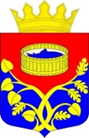 Ленинградская областьЛужский муниципальный районСовет депутатов Лужского муниципального районачетвертого созыва РЕШЕНИЕот 28 сентября 2021 года  № 112Об утверждении  структуры администрации Лужского муниципального районаВ соответствии со ст. 37 Федерального закона от 06.10.2003 года № 131-ФЗ «Об общих принципах местного самоуправления в Российской Федерации»,   ст. 31 Устава Лужского муниципального района, совет депутатов Лужского муниципального района  РЕШИЛ:1. Утвердить с 01.10.2021 года структуру администрации Лужского муниципального района  (приложение 1).2.  Настоящее решение вступает в силу с 01.10.2021 года.3.  С момента вступления в силу настоящего решения решение совета депутатов Лужского муниципального района от 29.09.2020 года № 74 считать утратившим силу.4. Контроль за выполнением настоящего решения возложить на главу администрации Лужского муниципального района Ю.В. Намлиева.Глава Лужского муниципального района,исполняющий полномочия председателясовета депутатов Лужского муниципального района                               А.В. Иванов